BAKERSFIELDCOLLEGESTUDENTGOVERNMENTASSOCIATION1801 Panorama Drive, BCSGA Boardroom | Bakersfield, California 93305DEPARTMENT OF STUDENT ORGANIZATIONSFriday March 4, 2022                 11a.m-12p.m.	Zoom Meeting ID: 967 1526 6149 https://cccconfer.zoom.us/meeting/register/tJcudO6grDwjE9EV60Vgcn5Yy7j5huLsnEex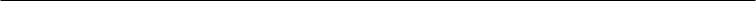 CALL MEETING TO ORDERThe meeting is called to order at 11:05 am.ASCERTAINMENT OF QUORUMA majority quorum must be established to hold a bona fide meetingRoll CallDirector of Student Organizations Escobar- PresentAdvisor Alvarez- PresentStudent Organization Funding Manager Kaur- PresentSenator Grewal - Present Senator Makarai -  AbsentA majority quorum is established therefore a bona fide meeting can be held. 3.  CORRECTIONS TO THE MINUTESThe Body will discuss and correct minutes from previous meetings.       a. The Body will consider the approval of unapproved minutes from the meeting held on 02/10/2022       b.  Minutes from the meeting held on 02/10/2021 are approved. 4.  PUBLIC COMMENTThis segment of the meeting is reserved for persons desiring to address the Body on any matter of concern that is not stated on the agenda. A time limit of three (3) minutes per speaker and fifteen (15) minutes per topic shall be observed. The law does not permit any action to be taken, nor extended discussion of any items not on the agenda. The Body may briefly respond to statements made or questions posed, however, for further information, please contact the BCSGA Vice President for the item of discussion to be placed on a future agenda. (Brown Act §54954.3)a. Introduction of meeting attendeesCrisbel Guerra- LUPECarlos Gonzalez- InterVarsity ChrisitanJamocha Armstrong- Japanese Culture ClubJavier Perez- Computer Science ClubYichao Yang- Math ClubJuan Sanchez and Edith Mata from SGABrian Franco- OSHRM              b. CommentsYichao Yang- Wants to forward approval for an event on pi day, wondering if it is too late. . Nicole–Not likely that there will be enough time but will get back to the student after inquiring about it. Juan Sanchez—Mural event on Tuesday the 8th from 10-2 pm, outside of student life, everyone is encouraged to attend.Jamocha Armstrong– Field trip in April during spring break. Want to travel to explore san      Francisco of japan land. Are currently working on transportation and the number of members attending and want to know the next steps for a grant.Nicole- It will be best to do travel paperwork and a grant application for a travel grant. It's important to get paperwork signed by the org advisor and either a co-advisor or advisor has to accompany them on the trip. After all the paperwork is completed it can be submitted to Nicole and the org can share a brief presentation about their trip before they receive the grant.5.  REPORTS OF THE ASSOCIATIONThe chair shall recognize any officer of the association, including the BCSGA Advisor, to offer a report on official activities since the previous meeting and make any summary announcements deemed necessary for no longer than three minutes, save the advisor, who has infinite time.Director of Student Organizations, Daniel EscobarNothing to reportBCSGA Advisor, Nicole AlvarezMarch is women's history month and in honor of that BC is hosting many events such as the mural on Tuesday, March 8th. All of the events can be found on the BC website by searching WHAM. BCSGA elections are happening right now and everyone is encouraged to run. One of the positions open is Director of Student Orgs so if anyone is interested they can put in an application on the BC website to be a candidate. Tabling requests—- New community guidance came out so if orgs want to table those requests can be approved now. Send an email to Nicole and include the day and time of tabling and what their needs are.6.  NEW BUSINESSItems listed have not already been discussed once and thus are considered for approval by the BodyKern River Clean Up OpportunityAdvisor Alvarez- The event is on Saturday, March 12 from 9-1 pm. Students that will be attending are encouraged to wear gloves, warm shoes, and comfortable clothes. Also if you attend please take pictures and email them to the office of student life. The flyer for this event, meeting agendas, and minutes can be found on the BC website— student services—stud gov—department of stud dogs. Approval of SOF grant application for student organization SAGAChris Holland- The SOF grant funds will be used for hosting a yoga event via zoom. The host is a transgender binary individual.Roll Call Vote for approval of SOF grantDirector Escobar- AyeSenator Grewal- AyeSenator Makarai- AyeManager Kaur- Aye  The Sof grant for SAGA is approved.Approval of SOF grant application for student organization OSRMBrian Franco- OSRM stands for the Occupational Safety and Risk Management org. The sof grant is for a one-night stay at Disneyland hotel and one dinner receipt and mileage for the trip. This trip was for the PARPA conference where many professionals from OSHA and risk management companies attended. It was an informational conference where tips and more information about the career field were given. Roll Call Vote for approval of SOF grantDirector Escobar- AyeSenator Grewal- AyeSenator Makarai- AyeManager Kaur- Aye  The SOF grant for OSRM is approved.7.  ANNOUNCEMENTSThe Chair shall recognize in turn BCSGA Officers requesting the floor for a period not to exceed one minuteAlvarez— The BCSGA awards will be happening soon and there are open nominations for awards. Some awards include stud org of the year and stud org advisor of the year. So we encourage you to nominate student orgs or advisors and potentially get an award. The ceremony is Thursday, April 28th from 6-8 pm.8.  ADJOURNMENTThe meeting was adjourned at 11:45 am.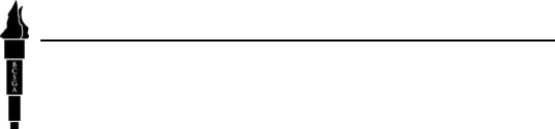 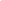 (661) 395-4355 or email studentlife@bakersfieldcollege.edu.